	Гугл-опитувальник для вчителівhttps://goo.gl/forms/tLqYIHDn6ETm1XuG3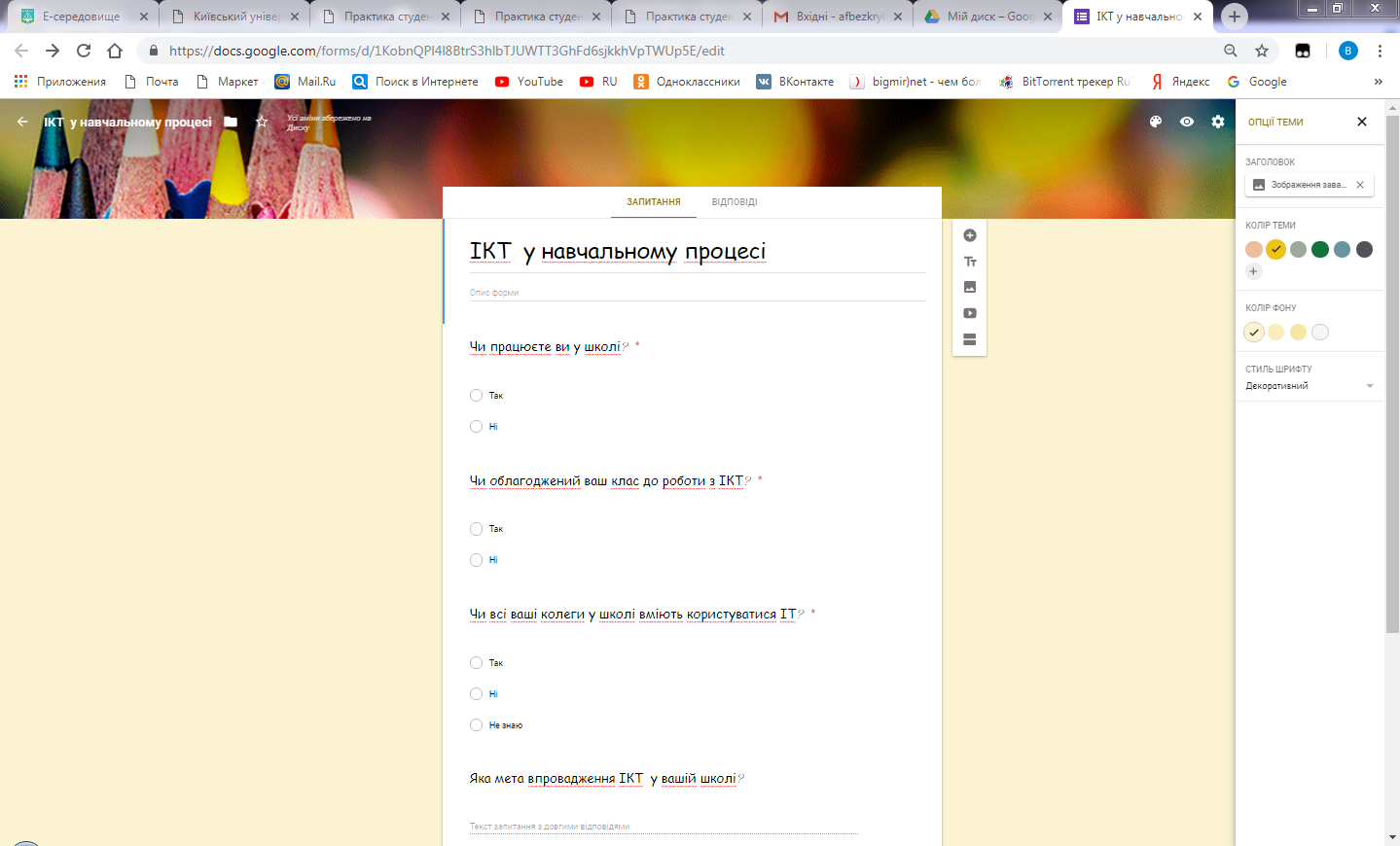 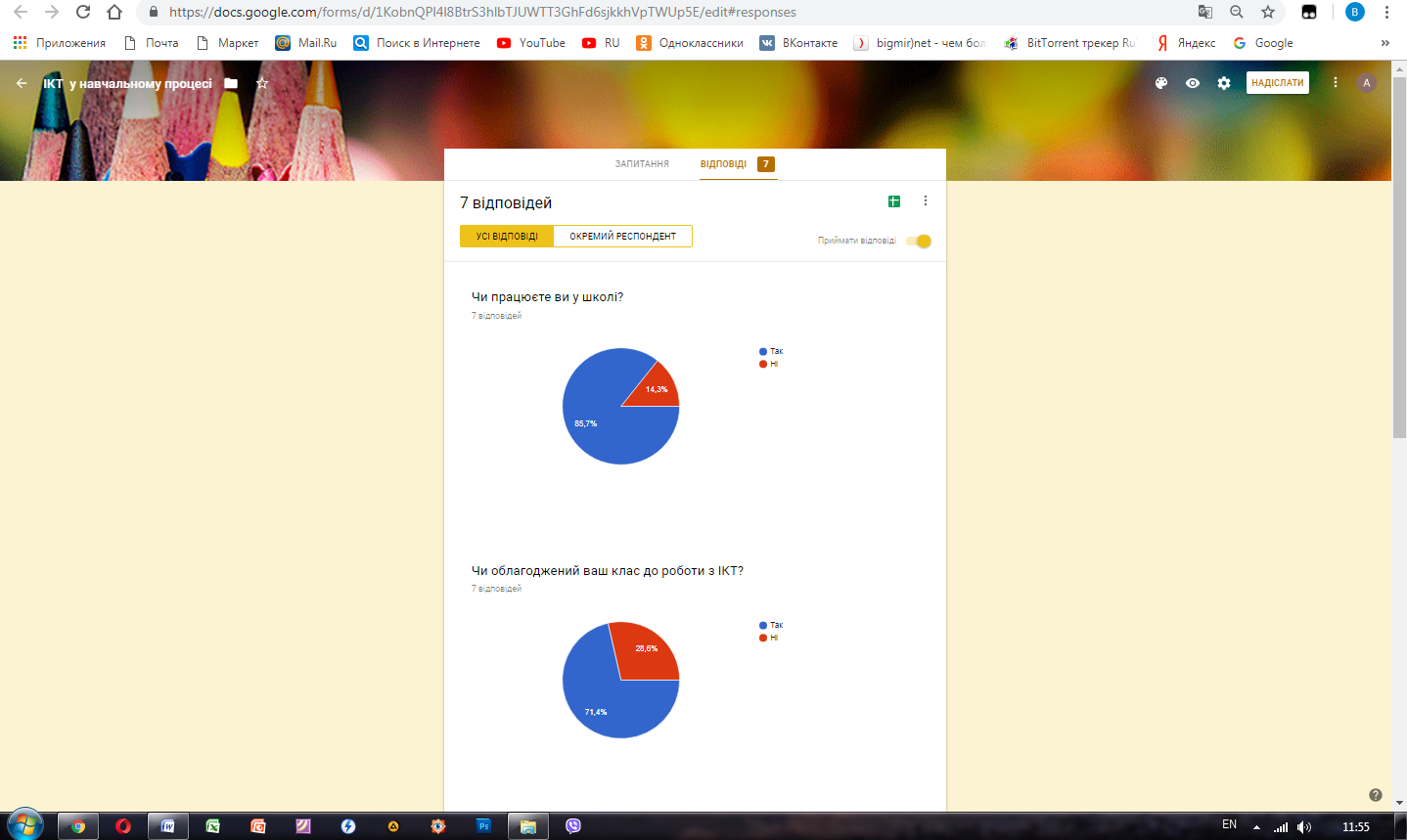 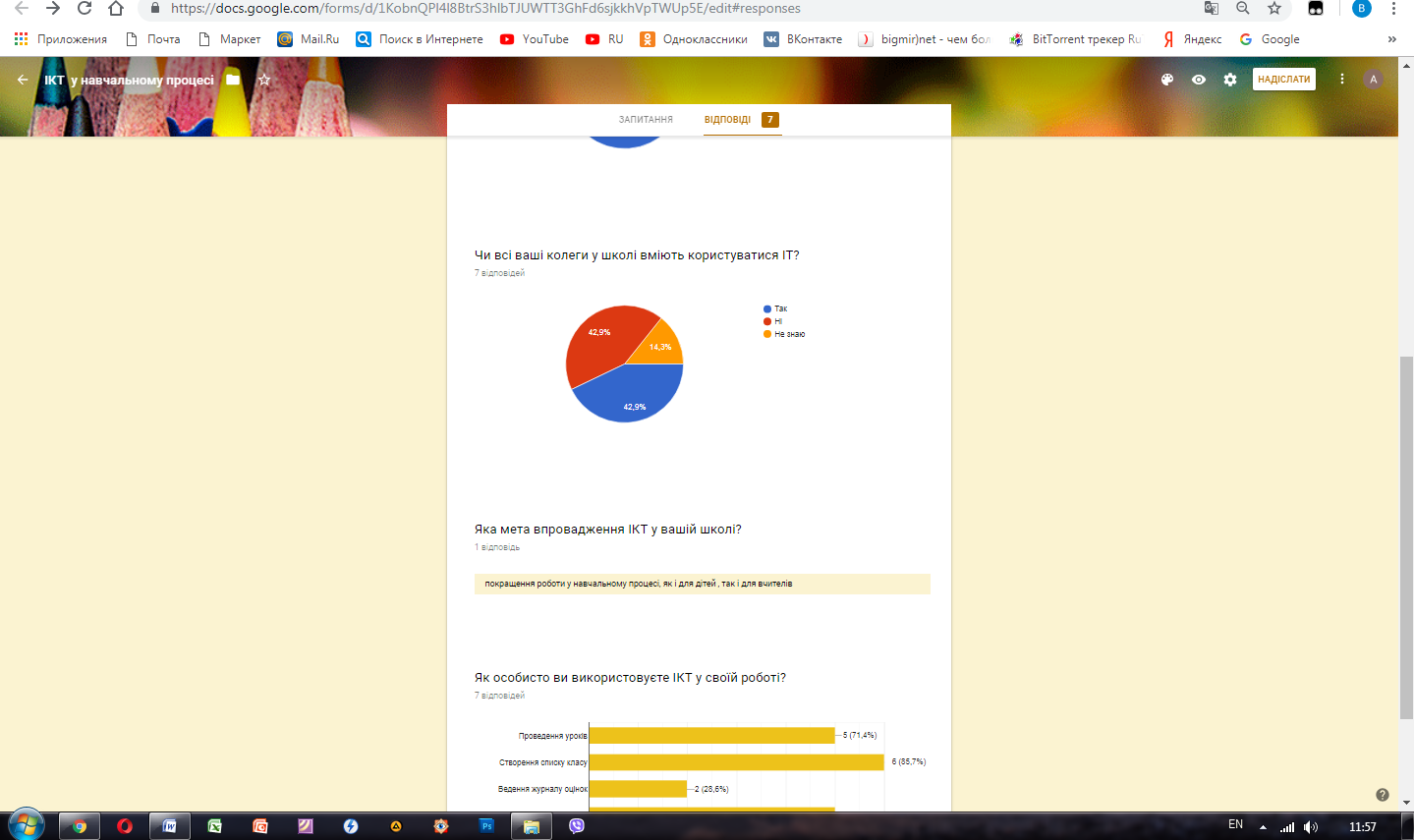 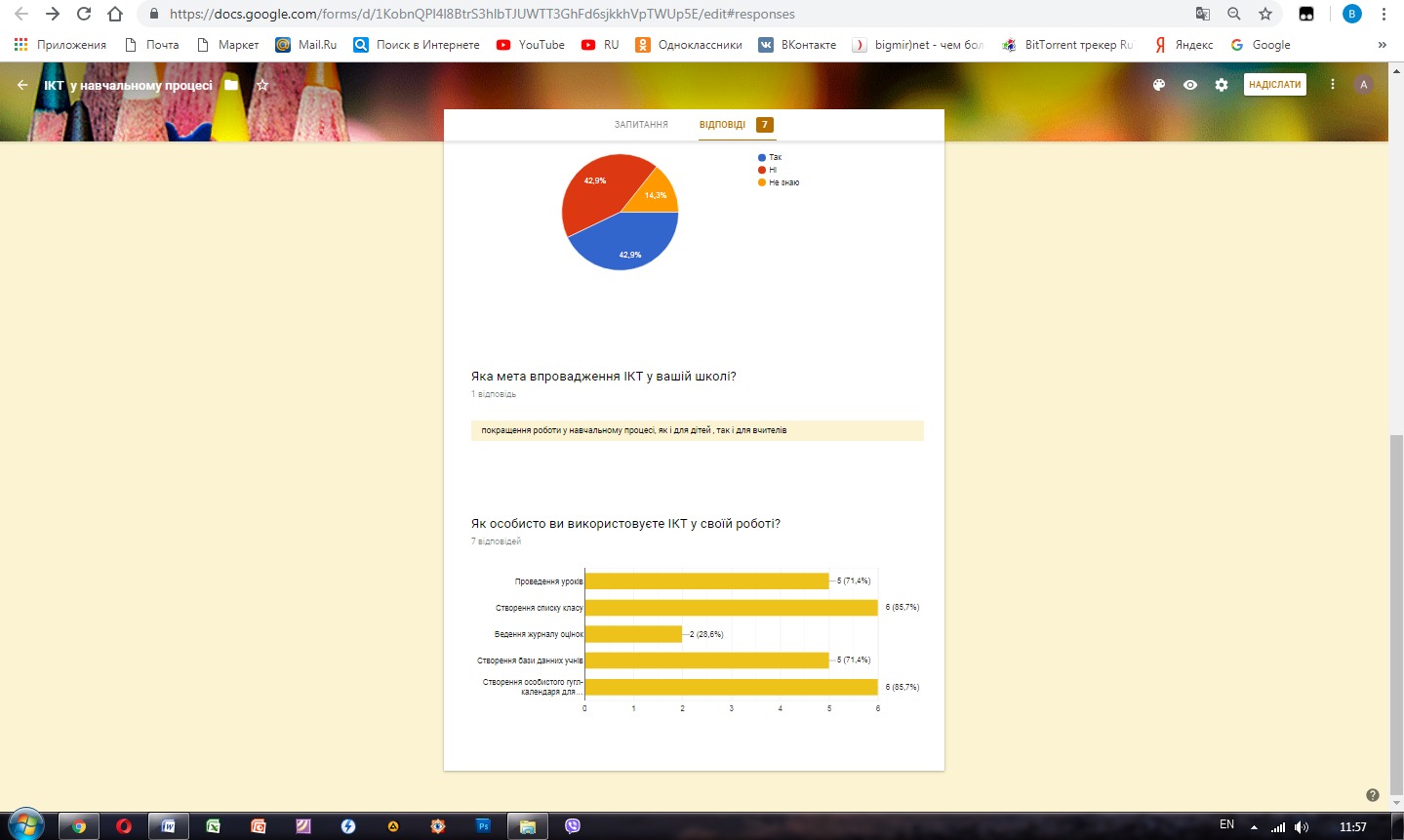 